October 31st – November 4th 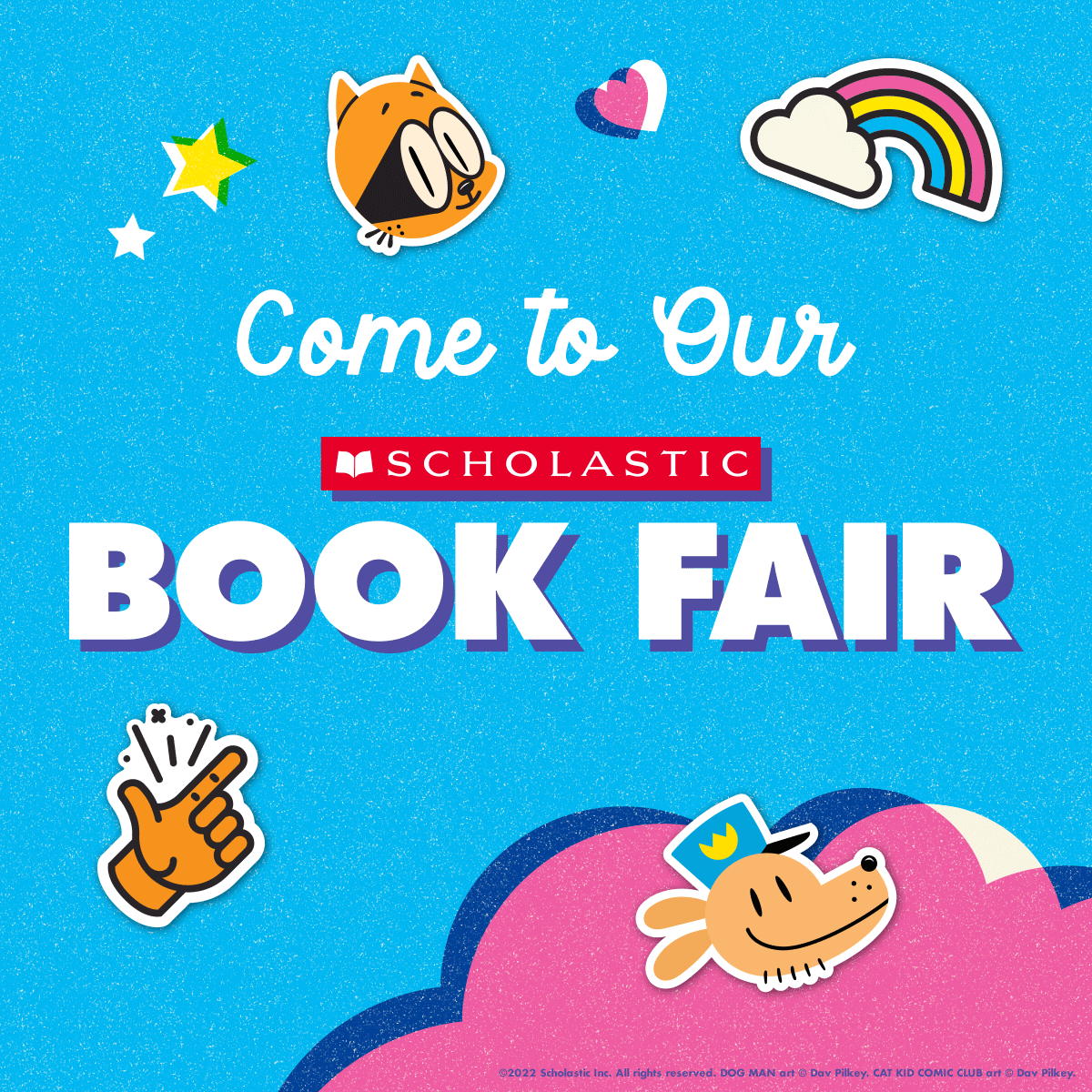 Family day is October 31st                                    from 10-12.